DAFTAR PUSTAKAAffandi, M. (2022, Oktober 20). eJournal Ilkom Fisip Unmul. Retrieved from PENGARUH GAME ONLINE TERHADAP TINGKAT EFEKTIVITAS KOMUNIKASI INTERPERSONAL PADA KALANGAN PELAJAR KELAS 5 SDN 009 SAMARINDA: https://ejournal.ilkom.fisip-unmul.ac.id/site/wp-content/uploads/2013/11/Ejurnal%20(11-13-13-04-32-26).pdfAndriyani, Y. F. (2022, Agustus 24). PENGARUH KECANDUAN GAME ONLINE TERHADAP PERILAKU KONSUMTIF SISWA PENGGUNA GAME ONLINE. Retrieved from Jurnal Polsri: https://jurnal.polsri.ac.id/index.php/jrtap/article/view/1808AW, S. (2011). Komunikasi Interpersonal. Yogyakarta: Graha Ilmu.BASRA. (2022, Oktober 27). Kumparan. Retrieved from Pemain Mobile Game di Indonesia Capai 60,5% dari Pengguna Mobile Internet: https://kumparan.com/beritaanaksurabaya/pemain-mobile-game-di-indonesia-capai-60-5-dari-pengguna-mobile-internet-1wSTNZVFeloDevito, J. A. (2011). Komunikasi antarmanusia. Tangerang Selatan: Karisma Publishing Group.Effendy, O. U. (2007). Ilmu Komunikasi Teori dan Praktek. Bandung: Remaja Rosdakarya.Hasanah, S. S., Hidayati, D. S., & Syakrofath, N. A. (2022, Oktober 22). Kecenderungan Gaming Disorder dan Perilaku Konsumtif. Retrieved from Media Neliti: https://media.neliti.com/media/publications/482783-none-17afc39b.pdfHermawan, A. (2012). Komunikasi Pemasaran. Jakarta: Airlangga.Jamarah, S. B. (2004). Pola Komunikasi Orang Tua dan Anak dalam Keluarga. Jakarta: Rineka Cipta.Komala, L. (2009). Ilmu Komunikasi perspektif,Proses dan Konteks. Bandung: Widya Padjajaran.Lestari, S. (2012). Psikologi Keluarga. Jakarta: Kencana.Moleong, L. J. (2010). Metodologi Penelitian Kualitatif. Bandung: Remaja Rosdakarya.Permana, D. A. (2022). KOMUNIKASI INTERPERSONAL ORANGTUA KEPADA ANAK DALAM MEMAHAMI DAMPAK BERMAIN GAME ONLINE. ePrints UMS, 4-14.Prastya, M. R. (2018). Pola Komunikasi Interpersonal Orang Tua Dan Anak Tentang Dampak Negatif Bermain Game Dota 2. eJournal Ilmu Komunikasi, 110-124.Putri, H. N. (2022, Oktober 19). VOCASIA. Retrieved from Begini 20 Teori Komunikasi Interpersonal Menurut Para Ahli: https://vocasia.id/blog/teori-komunikasi-interpersonal-menurut-para-ahli/Rakhmat, J. (2005). Metode Penelitian Komunikasi . Bandung: Remaja Rosdakarya.Rakhmat, J. (2005). Psikologi Komunikasi. Bandung: Remaja Rosdakarya.Rizkie, A. (2022). KOMUNIKASI INTERPERSONAL PECANDU GAME ONLINE DI KOTA PADANG. eSkripsi Universitas Andalas.Wiryanto. (2004). Pengantar Ilmu Komunikasi. Jakarta: PT. Gramedia Widasarana Indonesia.Wood, J. T. (2013). Komunikasi Interpersonal. Jakarta: Salema Humanika.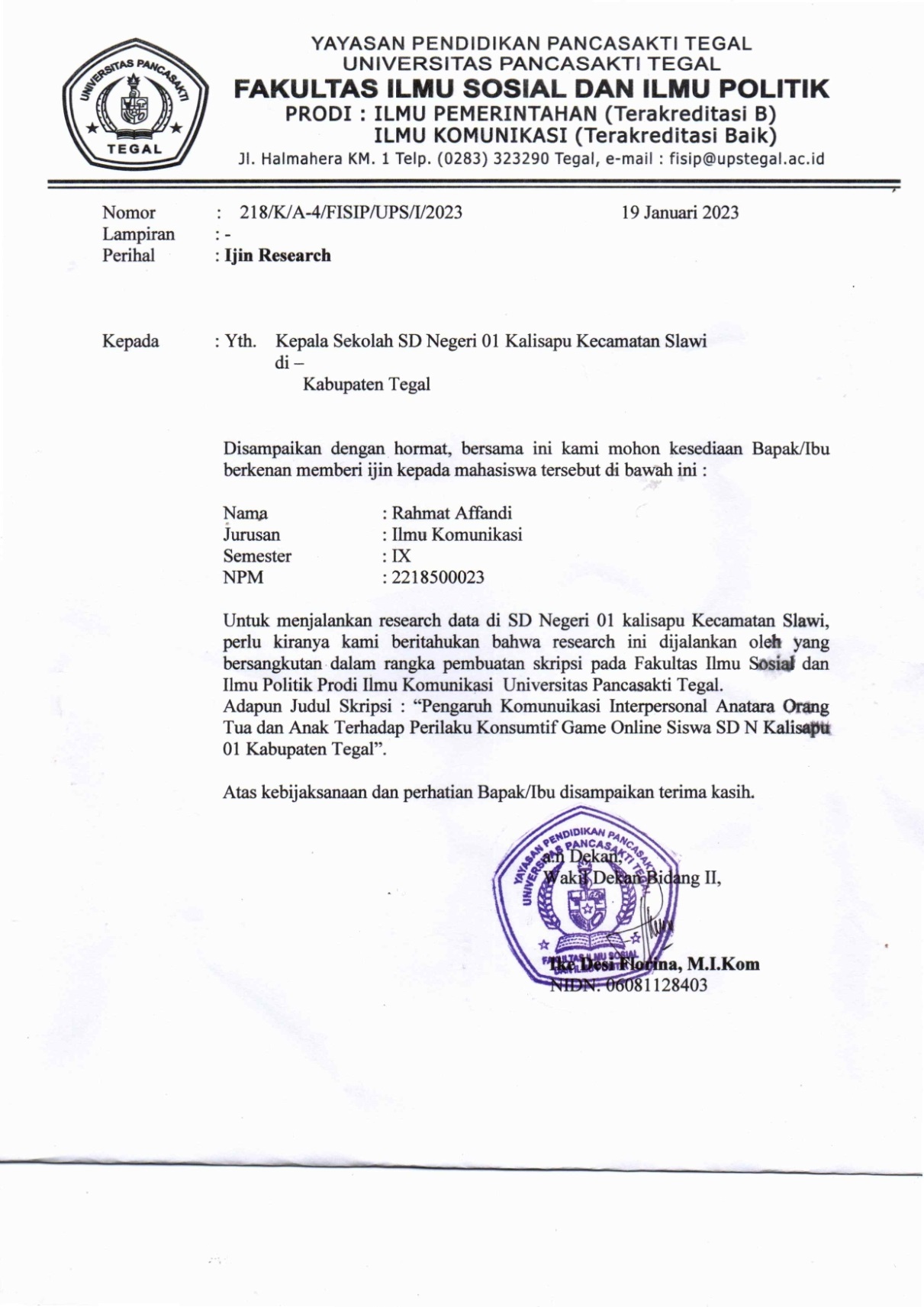 